VICTIM OF TRAFFICKING RECOVERED FROM GHAZIABAD: FATHER MET HIS DAUGHTER AFTER 4 YEARS OF RUNNING FROM PILLAR TO POST.  A news item appeared in the Assamese Daily ‘Amar Asom’ dated: 05.04.2018 regarding trafficking of a minor girl from Bharat Nagar under Kachugaon Police Station, district Kokrajhar on 10th March, 2014. Based on the aforesaid news item, the Assam State Legal Services Authority (ASLSA) immediately communicated the matter to the District Legal Services Authority (DLSA), Kokrajhar for doing the needful. In response to ASLSA’s  communication, the DLSA, Kokrajhar had contacted the concerned Authorities and the matter was taken up by the police with all seriousness. The Secretary, DLSA, Kokrajhar then called for a report from the O/C, Kachugaon P/S for finding out the actual status of the case. As per the news report, the victim at time of the incident was 15 years old and was going to school when she was reported missing. The father of the victim then reported the matter to the Kachugaon Police Station and got the case registered. The report submitted by the O/C Kachugaon P/S to DLSA, Kokrajhar against P/S Case No. 12/18 U/S 363 IPC (FIR Lodged on 6.8.2014. by the victim’s father) mentions about the statements made by the complainant and witnesses, which state that the victim was in Ghaziabad and she has been married with a 2 years old child. And since her husband is poor and works as a daily wage earner, the victim is unable to come to Assam to meet her parents.  In consequence to the proactive role played by the DLSA, Kokrajhar, the Assam Police after preliminary investigation confirmed her whereabouts and decided to send a team to Ghaziabad, where she was believed to be staying for the last four years. A team of police personnel along with the father of the victim went to Ghaziabad and recovered girl was along with her 2 year old child.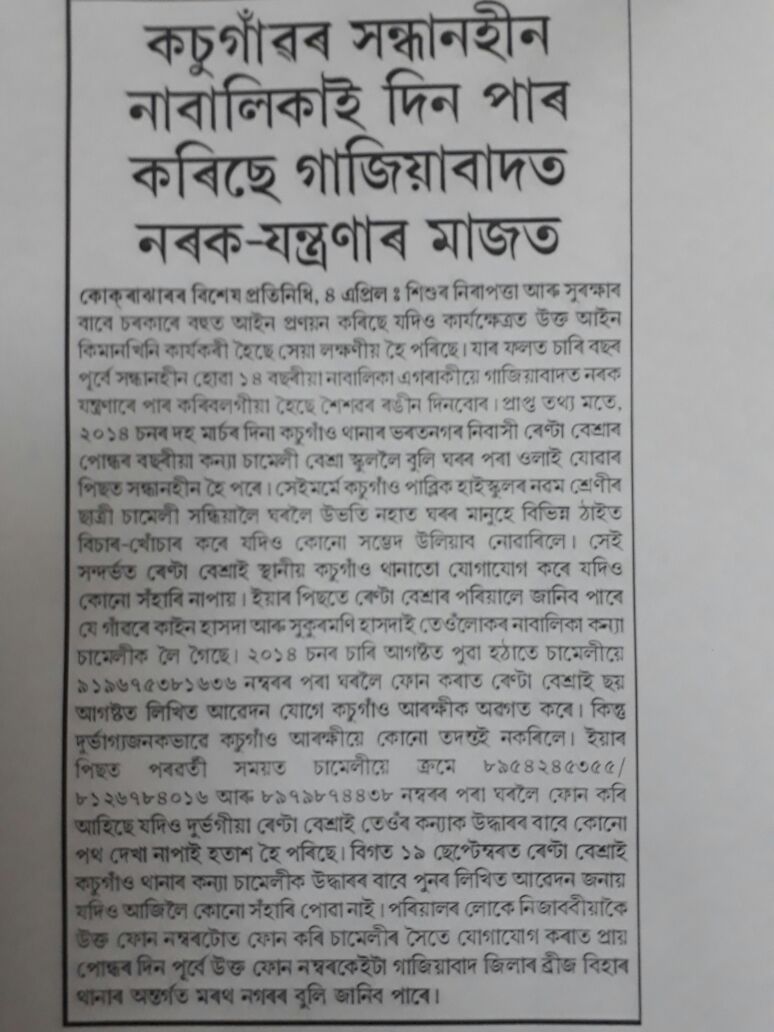 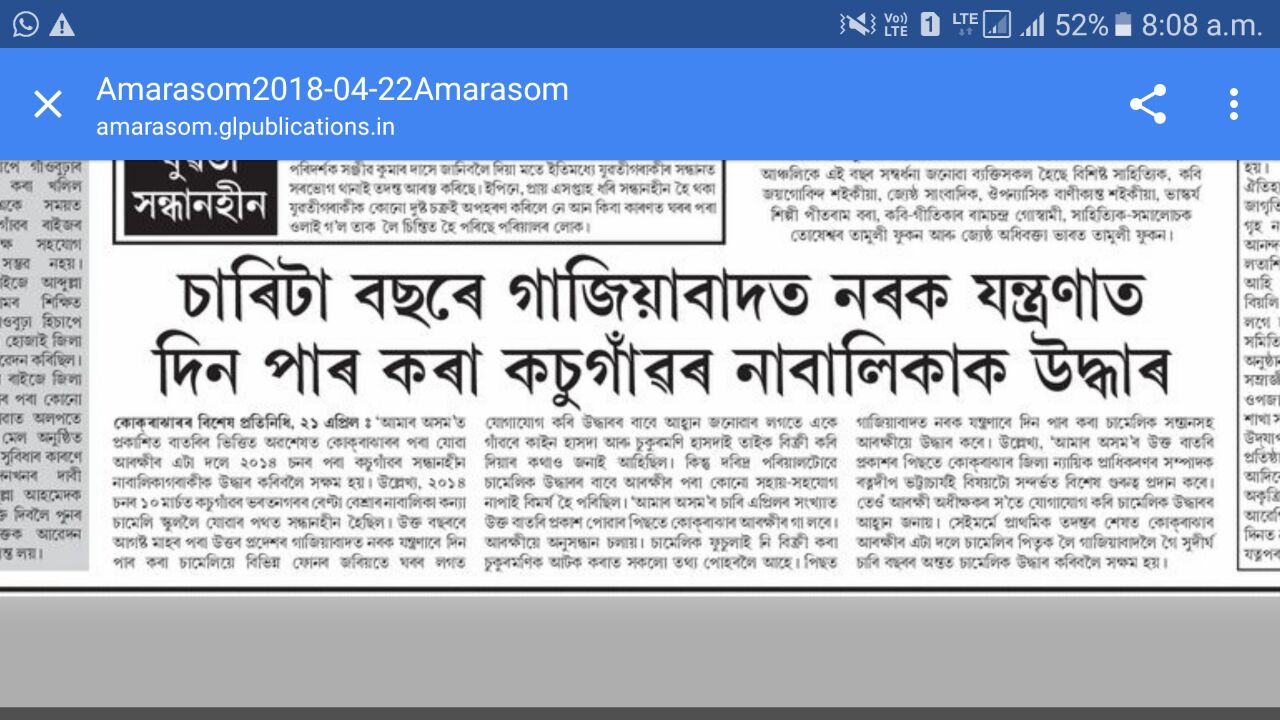 